Žádost o podporu osobě samostatně výdělečně činnéNa žádosti uvádějte vždy pravdivé informace a vyplňujte veškeré požadované údaje (viz zvýrazněné oblasti na obr.). Žádost vyplňuje OSVČ (příp. účetní či jiná pověřená osoba) vždy až po skončení cvičení, kdy je zřejmé, že OSVČ cvičení (nebo jeho část) vykonal. Na každé jednotlivé vojenské cvičení musí být nová žádost s přiloženým čestným prohlášením o vykonané práci za daný měsíc, kdy probíhal vojenský výcvik.Veškeré požadované údaje jsou potřebné pro výpočet podpory a zpracování Rozhodnutí o poskytnutí podpory. Výše podpory je dle § 36 odst. 1 zákona č. 45/2016 Sb. stanovena při plánovaném vojenském cvičení „ve výši dvou třetin průměrné hrubé měsíční nominální mzdy v národním hospodářství naposledy zveřejněné Českým statistickým úřadem přede dnem nástupu vojenské činné služby.“ OSVČ náleží poměrná část finanční podpory za dny, ve kterých OSVČ nepracovala z důvodu vojenského cvičení. Podle § 37 odst. 3 se částka podpory zaokrouhluje na celé koruny směrem nahoru.Doporučujeme žádost zasílat buď v originální verzi řádně čitelně vyplněnou žádost společně s čestným prohlášením poštou a to na adresu KVV Praha, U Sluncové 395/4, 186 00 Praha 8 – Karlín, nebo datovou schránkou: itvaemi. Žádosti, které budou zaslány v kopii vytvořené mobilním telefonem jsou špatně čitelné a tudíž budou vráceny zpět, pro zasílání žádostí využijte jednu z výše uvedených možností, nikoliv emailovou adresu.Příklad (viz obr.): Vojenské cvičení se konalo 20. 11. – 22. 11. 2019 OSVČ plánovala v měsíci listopadu pracovat v kalendářních dnech. (vždy se uvádí v čestném prohlášení, které je součástí každé žádosti). Jednotlivé dny, po které OSVČ oproti původnímu plánu nepracovala z důvodu vojenského cvičení, se vypisují do tabulky, nelze napsat pouze interval 20. 11. – 22. 11. 2019. V tomto případě se jedná o středu 20. 11. až pátek 22. 11. 2019. Vždy je nutné uvádět IČ, adresu, případně doručovací adresu a dále kontakt na OSVČ nebo na osobu, která zpracovala žádost, a to pro případnou komunikaci z důvodu případného doplnění, nesrovnalosti či opravy žádosti. Nezapomeňte žádost podepsat.Pozorně čtěte poučení, které najdete na druhé straně žádosti. Bez vyplnění všech požadovaných údajů nemůže být žádost přijata ke zpracování a následnému proplacení.Obrázek: Příklad vyplněné žádosti a čestného prohlášení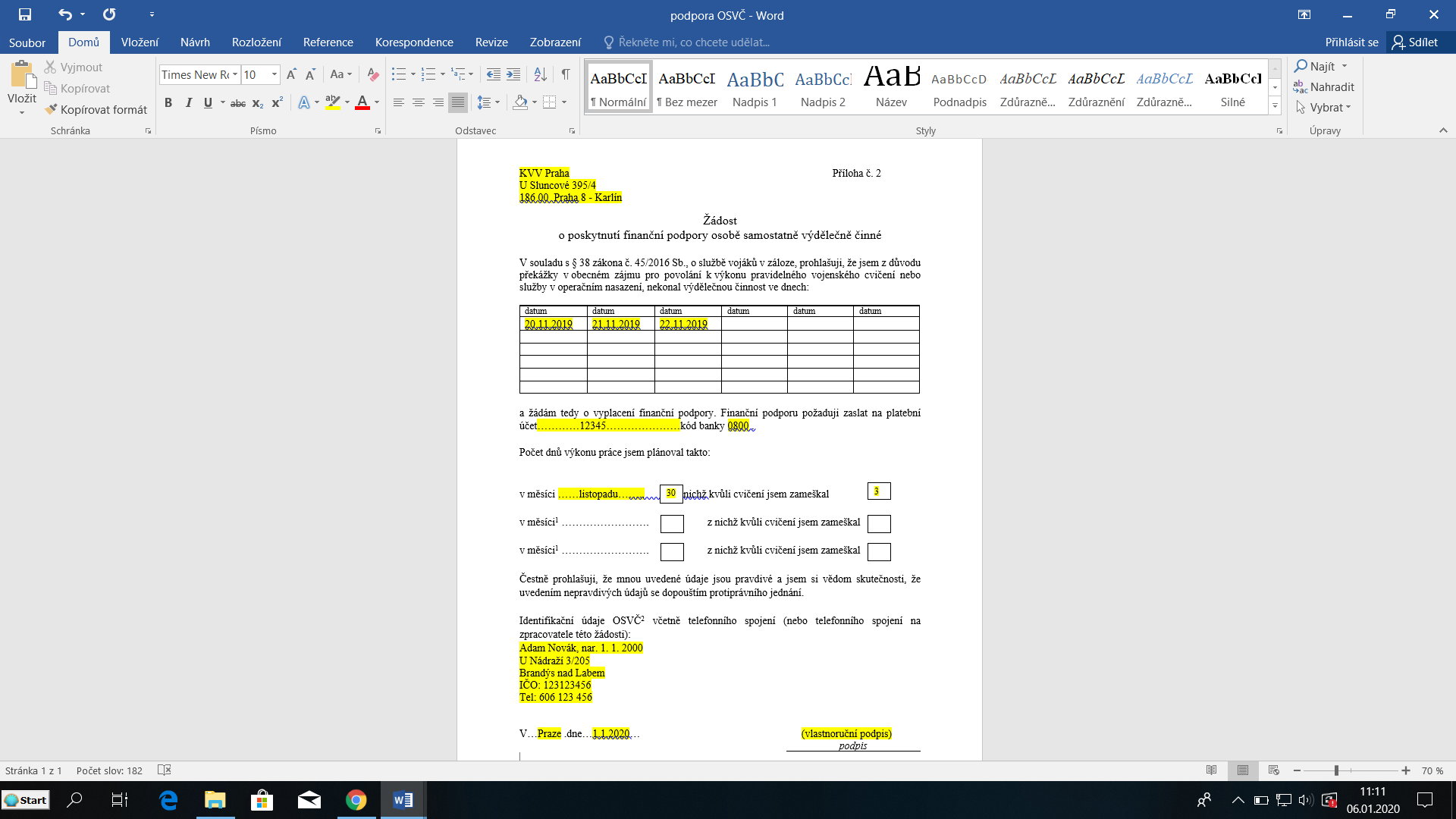 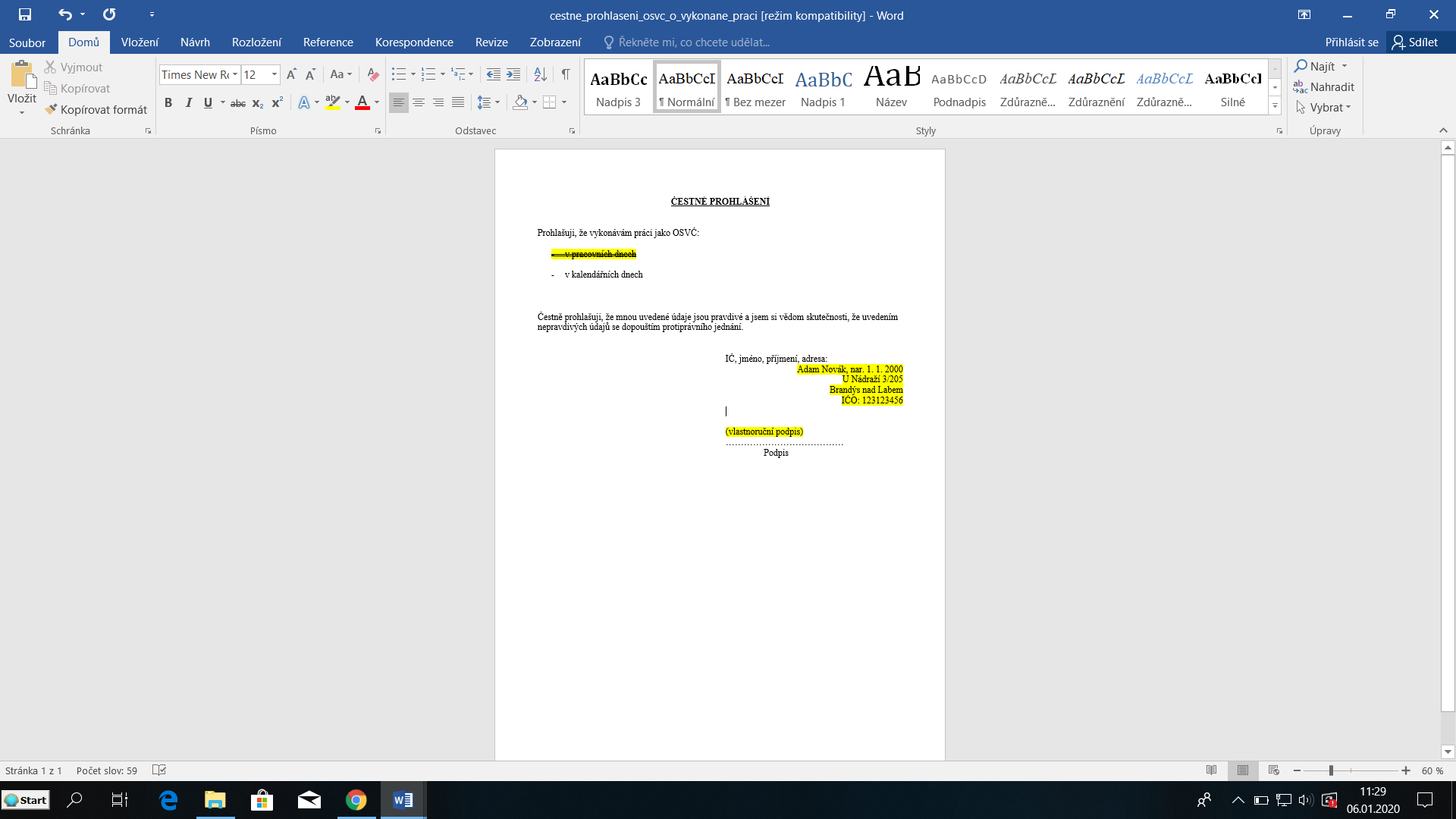 